
Леса стоечные приставные хомутовые. Характеристика конструкции Леса стоечные приставные хомутовые предназначены для отделочных и ремонтных работ на фасадах зданий. 
Универсальность хомутовых лесов позволяет проводить работы на объектах с фасадами любой сложности (колонны, балконы, купола, арки, карнизы). 
Все хомутовые леса похожи между собой, различие составляет конструкция хомутов. 
Запатентованные хомуты "МЕТАКОНа" можно узнать сразу, т.к. они уже 15 лет успешно применяются на всех строительных объектах России. 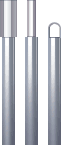 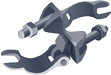 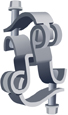 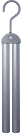 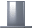 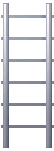 В комплект хомутовых лесов входят: стойки, п/стойки, ограждения, поперечины, башмаки, хомуты, многоразовые и одноразовые крепления к стене, щиты настила, лестницы.
Поперечина,
стойка,
связь
Ковано-
оцинкованный
хомут
Хомут
Крепление
к стене
Башмак
ЛестницаВ комплект хомутовых лесов входят: стойки, п/стойки, ограждения, поперечины, башмаки, хомуты, многоразовые и одноразовые крепления к стене, щиты настила, лестницы.Основные технические данные и характеристикиОсновные технические данные и характеристикиОсновные технические данные и характеристикиМаксимальная высота лесов (м)40,0 (по спец. проекту 60)Леса типа ЛОР 3316соответствуют 
ГОСТ 27321-87 сертификат RU.МСС.121.449.1.ПР3.5743Схема нагрузок Высота рабочего яруса (м)2,0 Леса типа ЛОР 3316соответствуют 
ГОСТ 27321-87 сертификат RU.МСС.121.449.1.ПР3.5743Схема нагрузок Шаг стоек вдоль стены (м)2,5 Леса типа ЛОР 3316соответствуют 
ГОСТ 27321-87 сертификат RU.МСС.121.449.1.ПР3.5743Схема нагрузок Расстояние между стойками (м)1,25 Леса типа ЛОР 3316соответствуют 
ГОСТ 27321-87 сертификат RU.МСС.121.449.1.ПР3.5743Схема нагрузок Допускаемая рабочая нагрузка (кг/м2) 200 Леса типа ЛОР 3316соответствуют 
ГОСТ 27321-87 сертификат RU.МСС.121.449.1.ПР3.5743Схема нагрузок Примечание: высота лесов по спецпроекту может достигать 60м данные леса предназначены также для каменной кладки стен зданий высотой до 20м (с нагрузкой до 250 кг/м2) по проекту 3316-1.00.0004 все элементы лесов продаются в розницу Примечание: высота лесов по спецпроекту может достигать 60м данные леса предназначены также для каменной кладки стен зданий высотой до 20м (с нагрузкой до 250 кг/м2) по проекту 3316-1.00.0004 все элементы лесов продаются в розницу Примечание: высота лесов по спецпроекту может достигать 60м данные леса предназначены также для каменной кладки стен зданий высотой до 20м (с нагрузкой до 250 кг/м2) по проекту 3316-1.00.0004 все элементы лесов продаются в розницу 